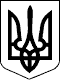 УКРАЇНАР О З П О Р Я Д Ж Е Н Н ЯМукачівського міського голови17.06.2020                           Мукачево                                        № 117Про відпустку Могилевець К.	НАДАТИ МОГИЛЕВЕЦЬ Катерині Вікторівні, головному спеціалісту  відділу культури Мукачівської міської ради, відпустку по догляду за дитиною до досягнення нею трирічного віку (ст. 18 Закону України „Про відпустки” ) з 16.07.2020 р. по 01.04.2023 р.         Підстава: заява Могилевець К. від 11.06.2020р., копія свідоцтва про народження дитини серія 1-ФМ № 477000, виданого Виконавчим комітетом Кольчинської сільської ради Мукачівського району Закарпатської області 14.04.2020 р.Міський голова			                                                                 А. БАЛОГА